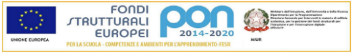 MINISTERO DELL’ISTRUZIONE, DELL’UNIVERSITÀ E DELLA RICERCA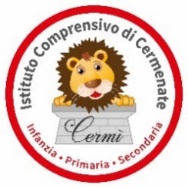 ISTITUTO COMPRENSIVO DI CERMENATEtel. 031 771358 - fax 031 722632 - c.f. 81004150132Dirigenza ed Uffici amministrativi: Via Alfieri - 22072 CERMENATE (CO)MAIL: coic84700r@istruzione.it; PEC: coic84700r@pec.istruzione.it;Sito: www.iccermenate.edu.it___________________________________________________________________________________________________________Al Dirigente ScolasticoAlla DsgaDICHIARAZIONE DI DISPONIBILITA’Il/La sottoscritto/a …………………………………………………………………………………, in servizio in qualità di ………………………………………………………………………………a tempo  indeterminato / determinato  presso questo istituto nell’a.s. 2021/2022, nella sede ……………………………………….……………………………………, 					          DICHIARA□    di essere disponibile ad effettuare incarichi secondo le esigenze che saranno             indicate dall’Istituto ( barrare la voce di interesse):Sostituzione colleghi assentiSpostamenti su altri plessi in caso di necessitàReperibilità urgenza□    di non essere disponibileData                                                                                     Firma                                                                                                _______________________________